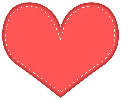 Espanol con TeresaMONDAYLUNDITUESDAYMARDIWEDNESDAYMERCREDITHURSDAYJEUDIFRIDAYVENDREDICanciones infantiles3  Theme: Nursery RhymesActivité : Jouons à la berceuse musicaleTheater Movement with Barbara4   AM Morgan the Science Gal: Row Row Row Your BoatHumpty Dumpty Bricolage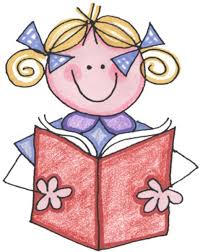 PM Mandarin with Maureen: The Basics of EducationBallet with Nina5   9:45AM Safe Touch Workshop ($8.00) Show & Tell: Bring your favorite nursery rhyme book or printed songMusic with Kimberley: Instrument of the week – Percussion6 Let’s act out different nursery rhymes
 Bianca’s cooking class!Music with Kimberley: Percussion7 AM – SkatingActivity: Listening to nursery rhymesPM Kim the Science Gal:   DIY lava lampsEl amor10 Theme: All About LoveAnimals need love too-Baxter the fluffy white puppy will come visitArt:Heart sponge paintingTheater Movement 11 10AM Spectacle «Rosette la moufette cherche un ami!» par La petite valise ($9.00)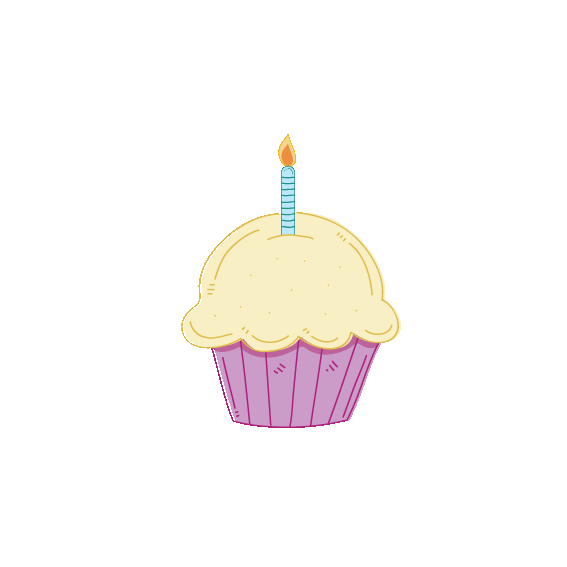 Causerie de groupe :Mon meilleur ami est…PM Mandarin with Maureen: The true meaning of love/Ballet 12  Final day to bring scholastic book ordersAM  (Ages 4-5) Rainbow Green Love Me Empowerment Workshop-about self-love and gratitude ($15.00)Bricolage:Faisons un cœurMusic: Voice13    It’s Pyjama Day!  Come to school in your pink or red PJs to enjoy a delicious breakfast.Storytime:The Biggest Valentine EverMusic: Voice14          Valentine’s DayLa Saint-ValentinAM – Skating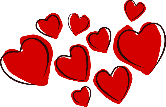 Wear pink orred today!We will make a Valentine’s cakePM Kim the Science Gal: Invisible ink  Los Cooperadores de la comunidad17 Theme: Community HelpersDiscussion:What community helper would you like to be?Theater Movement 18   7:30PM Parent Wine and Cheese Meeting. Everyone welcome!.AM Morgan the Science Gal: FirefightersFaisons semblant d’être des pompiersPM Mandarin with Maureen: Acting and doing your part/Ballet 19  Regardons les différents métiers dans la communautéAM “Mindful Me” Empowerment Workshop with Hana for those registered (Ages 4-5)Music: Wooden spoons20  Game: Guess what community helper I am?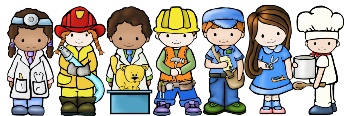 Music: Wooden spoons21  (No skating)AM Let’s play Basketball with Sportball ($11.00)Storytime:Fire fighters help!PM Kim the Science Gal: Parachute for toys El dia, la noche24 Theme: Day and Night8:45AM Excursion to Zigzagzoo for an active morning in an indoor play center ($23.00)Art: Make a moonTheater Movement – last class – parents invited25  AM Morgan the Science Gal: Sun ScienceActivité : Dites-moi si c’est le jour ou la nuit?PM Mandarin with Maureen: A world of differenceBallet – last class,parents invited26  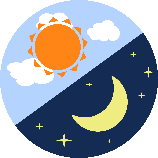 Bricolage:Jour et nuitAM “Power Garden” Empowerment Workshop with Hana for those registered (Ages 4-5)Music: Electric guitar27 L’heure du conte :Écoutons une belle histoire
Music: Electric guitar28 AM – SkatingDiscussion: What morning/night activities do we do at home?PM Kim the Science Gal: How do stars twinkle?